BENEMÉRITA UNIVERSIDAD AUTÓNOMA DE PUEBLA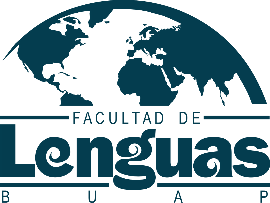 FACULTAD DE LENGUASREGISTRO DEL TEMA DE TESISFECHA DE REGISTROFECHA DE REGISTROFECHA DE REGISTRODÍAMESAÑONOMBRE DEL (DE LA) ALUMNO(A)NOMBRE DEL (DE LA) ALUMNO(A)NOMBRE DEL (DE LA) ALUMNO(A)APELLIDO PATERNOAPELLIDO MATERNONOMBRE (S)LICENCIATURA:MATRÍCULA:GENERACIÓNGENERACIÓN(AÑO DE INICIO)(ÚLTIMO AÑO):TELÉFONO DE CASACELULARCORREO ELECTRÓNICOTÍTULO DE TESISMODALIDADMODALIDADINDIVIDUALCOLECTIVA (MÁXIMO 2 PERSONAS)Avances: Marque con una X los capítulos terminados de la tesis Avances: Marque con una X los capítulos terminados de la tesis Avances: Marque con una X los capítulos terminados de la tesis Avances: Marque con una X los capítulos terminados de la tesis Avances: Marque con una X los capítulos terminados de la tesis CAPÍTULO: 1CAPÍTULO: 2CAPÍTULO: 3CAPÍTULO: 4CAPÍTULO: 5FECHA PROBABLE PARA LA PRESENTACIÓN DEL EXAMEN PROFESIONALFECHA PROBABLE PARA LA PRESENTACIÓN DEL EXAMEN PROFESIONALFECHA PROBABLE PARA LA PRESENTACIÓN DEL EXAMEN PROFESIONALDÍAMESAÑO*IMPORTANTE: RECUERDA QUE, A PARTIR DEL REGISTRO DE LA TESIS, TENDRÁS UN PERÍODO MÁXIMO DE DOCE MESES PARA LA PRESENTACIÓN DEL EXAMEN PROFESIONAL.NOMBRE Y FIRMA DEL DIRECTOR DE TESISNOMBRE Y FIRMA DEL ALUMNO ASESORADO